WAS?WANN?WOMIT?Konzentration/EinwirkzeitWIE?WER?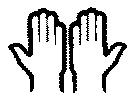 Hygienische Händedesinfektionvor Kontakt mit abwehrgeschwächten oder infektionsgefährdeten Patientenbei stattgehabtem oder wahrscheinlichem Erregerkontakt oder bei massiver Verunreinigungnach dem Ablegen von SchutzhandschuhenHändedesinfektionsmittel3-5 ml, n Sekundenmind. 3-5 ml auf der trockenen Haut gut verreibensorgfältiges Einreiben der Handinnen- und-außenflächen unter Einschluss der HandgelenkeFingerzwischenräume, Nagelfalze und Daumen nicht vergessenFeuchthalten der Hände bis zum Erreichen der Einwirkzeit         WER?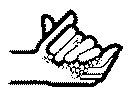 Händewaschenvor Arbeitsbeginnvor dem Essennach dem Toilettengangbei sichtbarer Verschmutzungbei ArbeitsendeFlüssigseifeauf die feuchte Haut geben und mit Wasser aufschäumen,dann gründlich abspülenWER?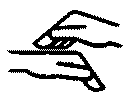 Handpflegenach individuellem Bedürfnis,nach dem Waschen, in Pausen,nach ArbeitsendeHandpflegepräparatauf trockenen Händen gut verreibenWER?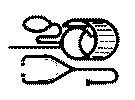 med. Geräte(z.B. Stethoskop, Blutdruckmanschette, EKG-Elektroden/-kabel)direkt nach jeder Verwendung am PatientenHautdesinfektionsmitteleinsprühen odermit satt  getränktem Tupfer abwischenWER?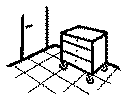 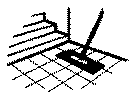 Fußboden, Wände, Inventar, Türgriffe, Waschbecken im Behandlungsraumbei sichtbarer KontaminationFlächendesinfektionsmittelX % (1-Stundenwert)(auf a l Wasser b ml Lösung)Kontamination mit desinfektionsmittelgetränktem Tuch entfernen, dann Scheuer-Wisch-Desinfektion;Wiederbenutzung nach Antrocknen der FlächeWER?sonstige Fußböden, WCam Ende des ArbeitstagesHaushaltsreiniger,SanitärreinigerFeuchtreinigungWER?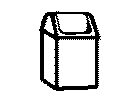 Medizinische Abfällenach Gebrauch bzw.am Ende des ArbeitstagesAbfalleimer mit Müllbeutelmit verschlossenem Behälter im HausmüllWER?